SEC Form 4FORM 4Check this box if no longer subject to Section 16. Form 4 or Form 5 obligations may continue. See Instruction 1(b).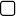 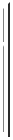 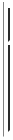 or Section 30(h) of the Investment Company Act of 1940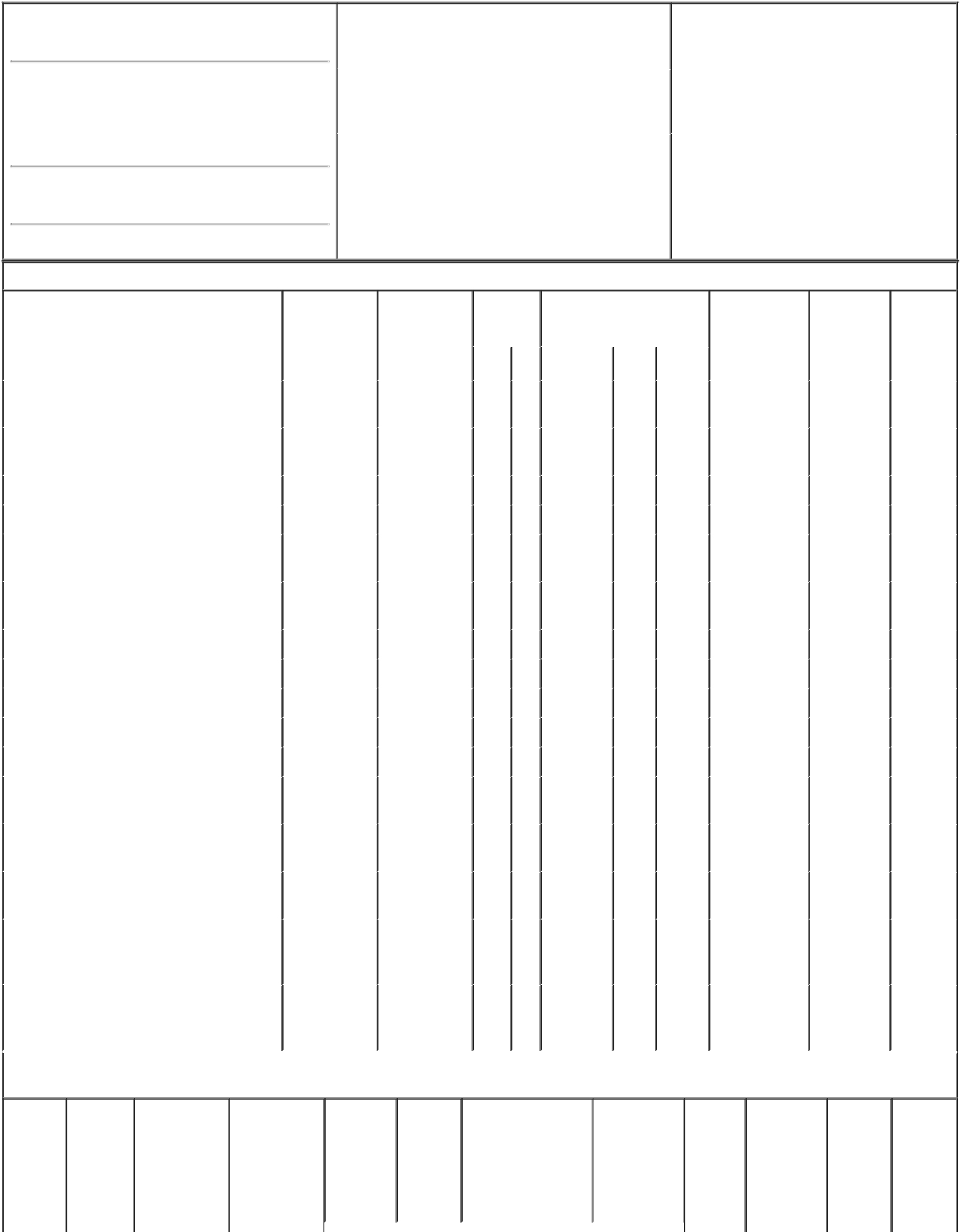 1. Name and Address of Reporting Person*MUHLEISEN ANGIE(Last)	(First)	(Middle)C/O FARMERS & MERCHANTS INVESTMENT INC.6801 SOUTH 27TH STREET(Street)LINCOLN	NE	68512Line)X	Form filed by One Reporting PersonForm filed by More than One ReportingPerson(City)	(State)	(Zip)Table I - Non-Derivative Securities Acquired, Disposed of, or Beneficially OwnedTable II - Derivative Securities Acquired, Disposed of, or Beneficially Owned(e.g., puts, calls, warrants, options, convertible securities)Table II - Derivative Securities Acquired, Disposed of, or BeneficiallyAmount Owned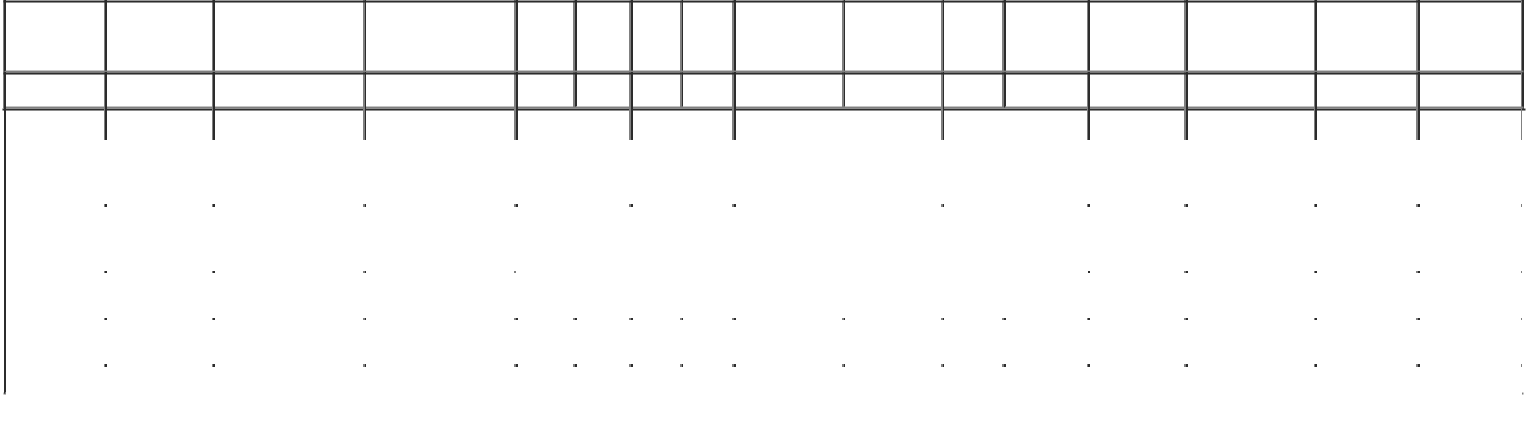 or(e.g., puts, calls, warrants, options, convertible securities)NumberDate	Expiration	ofShares held by the Alicia L. Muhleisen Irrevocable Trust, dated 8/29/2003, of which an adult daughter of the reporting person is the beneficiary. The reporting person continues to report beneficial ownership of all of the shares held by the trust, but disclaims beneficial ownership of the shares held by the trust except to the extent of her pecuniary interestAmounttherein.or4. Shares held by the Jason D. Muhleisen Irrevocable Trust, dated 8/29/2003, of which an adult son of the reporting person is the beneficiary. The reporting person continues to report beneficial ownership of allNumberof the shares held by the trust, but disclaims beneficial ownership of the shares held by the trust except to the extent of her pecuniary interest therein.Date	Expiration	ofShares were held by the Angela L. Muhleisen Grantor Retained AnnuityCodeTrustVdated August(A) (D)29, 2003Exercisable.InconnectionDatewith the expirationTitle ofSharestheterm of the grantor retained annuity trust on August 28, 2013, 87,465 shares were transferred to a trust for the benefit of the reporting person's adult daughter as discussed in footnote (3) above and 174,930 shares were transferred to a trust for the benefit of the reporting person's adult son as discussed in footnote (7) below.Shares were held by the Dan D. Muhleisen Grantor Retained Annuity Trust dated August 29, 2003. In connection with the expiration of the term of the grantor retained annuity trust on August 28, 2013, 87,465 shares were transferred to a trust for the benefit of the reporting person's adult son as discussed in footnote (4) above and 174,930 shares were transferred to a trust for the benefit of the reporting person's adult daughter as discussed in footnote (8) below.Shares held by the A Muhleisen Post Annuity Irrevocable Trust, dated 8/29/2003, of which an adult son of the reporting person is the beneficiary. The reporting person continues to report beneficial ownership of all of the shares held by the trust, but disclaims beneficial ownership of the shares held by the trust except to the extent of her pecuniary interest therein.Shares held by the D Muhleisen Post Annuity Irrevocable Trust, dated 8/29/2003, of which an adult daughter of the reporting person is the beneficiary. The reporting person continues to report beneficial ownership of all of the shares held by the trust, but disclaims beneficial ownership of the shares held by the trust except to the extent of her pecuniary interest therein.These shares include 105,327 shares that the reporting person holds jointly with her spouse. They also include 17,250 shares distributed from a grantor retained annuity trust as discussed in footnote (1) above.These shares include 17,250 shares distributed from a grantor retained annuity trust as discussed in footnote (2) above.Shares held by a Dynasty Trust, of which an adult son of the reporting person is the initial beneficiary. The reporting person continues to report beneficial ownership of all the shares held by the trust, but disclaims beneficial ownership of the shares held by the trust except to the extent of her pecuniary interests therein.Shares held by a Dynasty Trust, of which an adult daughter of the reporting person is the initial beneficiary. The reporting person continues to report beneficial ownership of all the shares held by the trust, but disclaims beneficial ownership of the shares held by the trust except to the extent of her pecuniary interests therein./s/ Kirsten J. Foos, attorney-in- 01/08/2014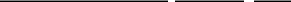 fact for Angela L. Muhleisen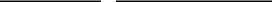 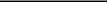 ** Signature of Reporting Person	DateReminder: Report on a separate line for each class of securities beneficially owned directly or indirectly.* If the form is filed by more than one reporting person, see Instruction 4 (b)(v).Intentional misstatements or omissions of facts constitute Federal Criminal Violations See 18 U.S.C. 1001 and 15 U.S.C. 78ff(a). Note: File three copies of this Form, one of which must be manually signed. If space is insufficient, see Instruction 6 for procedure.Persons who respond to the collection of information contained in this form are not required to respond unless the form displays a currently valid OMB Number.UNITED STATES SECURITIES AND EXCHANGE COMMISSIONWashington, D.C. 20549Washington, D.C. 20549OMB APPROVALOMB APPROVALOMB APPROVALOMB APPROVALOMB APPROVALOMB APPROVALSTATEMENT OF CHANGES IN BENEFICIAL OWNERSHIPSTATEMENT OF CHANGES IN BENEFICIAL OWNERSHIPOMB Number:3235-0287STATEMENT OF CHANGES IN BENEFICIAL OWNERSHIPEstimated average burdenEstimated average burdenEstimated average burdenEstimated average burdenEstimated average burdenEstimated average burdenFiled pursuant to Section 16(a) of the Securities Exchange Act of 1934hours per response:0.5Filed pursuant to Section 16(a) of the Securities Exchange Act of 1934Filed pursuant to Section 16(a) of the Securities Exchange Act of 19342.2.Issuer Name and Ticker or Trading SymbolIssuer Name and Ticker or Trading Symbol5.Relationship of Reporting Person(s) to IssuerRelationship of Reporting Person(s) to IssuerNELNET INC [ NNI ]NELNET INC [ NNI ]NELNET INC [ NNI ](Check all applicable)(Check all applicable)(Check all applicable)(Check all applicable)DirectorX   10% OwnerDirectorX   10% OwnerOfficer (give titleOther (specify3.3.Date of Earliest Transaction (Month/Day/Year)Date of Earliest Transaction (Month/Day/Year)below)below)08/28/201308/28/201308/28/20134.4.If Amendment, Date of Original Filed (Month/Day/Year)If Amendment, Date of Original Filed (Month/Day/Year)6.Individual or Joint/Group Filing (Check ApplicableIndividual or Joint/Group Filing (Check Applicable1. Title of Security (Instr. 3)2. Transaction2A. Deemed3.4. Securities Acquired (A) or4. Securities Acquired (A) or4. Securities Acquired (A) or5. Amount of6. Ownership7. NatureDateExecution Date,TransactionTransactionDisposed Of (D) (Instr. 3, 4 andDisposed Of (D) (Instr. 3, 4 andDisposed Of (D) (Instr. 3, 4 andSecuritiesForm: Directof Indirect(Month/Day/Year)if anyCode (Instr.Code (Instr.5)Beneficially(D) or IndirectBeneficial(Month/Day/Year)8)Owned Following(I) (Instr. 4)OwnershipReported(Instr. 4)Reported(Instr. 4)CodeVAmount(A) orPriceTransaction(s)CodeVAmount(D)Price(Instr. 3 and 4)(D)(Instr. 3 and 4)Class A Common Stock08/28/2013G(1)V87,465D$0262,395IByClass A Common Stock08/28/2013G(1)V87,465D$0262,395IGRATGRATClass A Common Stock08/28/2013G(2)V87,465D$0262,395IByClass A Common Stock08/28/2013G(2)V87,465D$0262,395IGRATGRATClass A Common Stock08/28/2013GV87,465A$087,465(3)IBy trustClass A Common Stock08/28/2013GV87,465A$087,465(4)IBy trustClass A Common Stock10/22/2013G(5)V262,395D$00IByClass A Common Stock10/22/2013G(5)V262,395D$00IGRATGRATClass A Common Stock10/22/2013G(6)V262,395D$00IByClass A Common Stock10/22/2013G(6)V262,395D$00IGRATGRATClass A Common Stock10/22/2013GV87,465A$0174,930(3)IBy trustClass A Common Stock10/22/2013GV87,465A$0174,930(4)IBy trustClass A Common Stock10/22/2013GV174,930A$0174,930(7)IBy trustClass A Common Stock10/22/2013GV174,930A$0174,930(8)IBy trustClass A Common Stock2,643,411(9)DClass A Common Stock720,658(10)IByClass A Common Stock720,658(10)IspousespouseClass A Common Stock529,165IBy adultClass A Common Stock529,165IdaughterdaughterClass A Common Stock527,708IBy adultClass A Common Stock527,708IsonsonByClass A Common Stock175,000(11)IDynastyTrustByClass A Common Stock175,000(12)IDynastyTrust1. Title of2.3. Transaction3A. Deemed4.5. Number6. Date Exercisable and7. Title and8. Price of9. Number of10.11. NatureDerivativeConversionDateExecution Date,TransactionofExpiration DateAmount ofDerivativederivativeOwnershipof IndirectSecurityor Exercise(Month/Day/Year)if anyCode (Instr.Derivative(Month/Day/Year)SecuritiesSecuritySecuritiesForm:Beneficial(Instr. 3)Price of(Month/Day/Year)8)SecuritiesUnderlying(Instr. 5)BeneficiallyDirect (D)OwnershipDerivativeAcquiredDerivativeOwnedor Indirect(Instr. 4)Security(A) orSecurity (Instr. 3Following(I) (Instr. 4)Disposedand 4)Reportedof (D)Transaction(s)(Instr. 3, 4(Instr. 4)and 5)1. Title of2.3. Transaction3A. Deemed4Code.  V5(A).Number(D)6Exercisable.DateExercisableDate and7Title.Title andShares8. Price of9. Number of10.11. NatureDerivativeConversionDateExecution Date,TransactionofExpiration DateAmount ofDerivativederivativeOwnershipof IndirectExplanationSecurityofr ExerciseResponses:(Month/Day/Year)ofr ExerciseResponses:(Month/Day/Year)if anyCode (Instr.Derivative(Month/Day/Year)SecuritiesSecuritySecuritiesForm:Beneficial(Instr. 3)Price of(Month/Day/Year)8)SecuritiesUnderlying(Instr. 5)BeneficiallyDirect (D)Ownership1. Shares were held by the Angela L. Muhleisen Grantor Retained Annuity Trust dated August 29, 2003. In connection with the expiration of the term of the grantor retained annuity trust on August 28, 2013,1. Shares were held by the Angela L. Muhleisen Grantor Retained Annuity Trust dated August 29, 2003. In connection with the expiration of the term of the grantor retained annuity trust on August 28, 2013,1. Shares were held by the Angela L. Muhleisen Grantor Retained Annuity Trust dated August 29, 2003. In connection with the expiration of the term of the grantor retained annuity trust on August 28, 2013,1. Shares were held by the Angela L. Muhleisen Grantor Retained Annuity Trust dated August 29, 2003. In connection with the expiration of the term of the grantor retained annuity trust on August 28, 2013,1. Shares were held by the Angela L. Muhleisen Grantor Retained Annuity Trust dated August 29, 2003. In connection with the expiration of the term of the grantor retained annuity trust on August 28, 2013,1. Shares were held by the Angela L. Muhleisen Grantor Retained Annuity Trust dated August 29, 2003. In connection with the expiration of the term of the grantor retained annuity trust on August 28, 2013,1. Shares were held by the Angela L. Muhleisen Grantor Retained Annuity Trust dated August 29, 2003. In connection with the expiration of the term of the grantor retained annuity trust on August 28, 2013,1. Shares were held by the Angela L. Muhleisen Grantor Retained Annuity Trust dated August 29, 2003. In connection with the expiration of the term of the grantor retained annuity trust on August 28, 2013,1. Shares were held by the Angela L. Muhleisen Grantor Retained Annuity Trust dated August 29, 2003. In connection with the expiration of the term of the grantor retained annuity trust on August 28, 2013,1. Shares were held by the Angela L. Muhleisen Grantor Retained Annuity Trust dated August 29, 2003. In connection with the expiration of the term of the grantor retained annuity trust on August 28, 2013,1. Shares were held by the Angela L. Muhleisen Grantor Retained Annuity Trust dated August 29, 2003. In connection with the expiration of the term of the grantor retained annuity trust on August 28, 2013,1. Shares were held by the Angela L. Muhleisen Grantor Retained Annuity Trust dated August 29, 2003. In connection with the expiration of the term of the grantor retained annuity trust on August 28, 2013,DerivativeAcquiredDerivativeOwnedor Indirect(Instr. 4)87,465 shares were transferred to a trust for the benefit of the reporting person's adult daughter as discussed in footnote (3) below. 17,250 shares were previously transferred to the reporting person in an annuity87,465 shares were transferred to a trust for the benefit of the reporting person's adult daughter as discussed in footnote (3) below. 17,250 shares were previously transferred to the reporting person in an annuity87,465 shares were transferred to a trust for the benefit of the reporting person's adult daughter as discussed in footnote (3) below. 17,250 shares were previously transferred to the reporting person in an annuity87,465 shares were transferred to a trust for the benefit of the reporting person's adult daughter as discussed in footnote (3) below. 17,250 shares were previously transferred to the reporting person in an annuity87,465 shares were transferred to a trust for the benefit of the reporting person's adult daughter as discussed in footnote (3) below. 17,250 shares were previously transferred to the reporting person in an annuity87,465 shares were transferred to a trust for the benefit of the reporting person's adult daughter as discussed in footnote (3) below. 17,250 shares were previously transferred to the reporting person in an annuity87,465 shares were transferred to a trust for the benefit of the reporting person's adult daughter as discussed in footnote (3) below. 17,250 shares were previously transferred to the reporting person in an annuity87,465 shares were transferred to a trust for the benefit of the reporting person's adult daughter as discussed in footnote (3) below. 17,250 shares were previously transferred to the reporting person in an annuity87,465 shares were transferred to a trust for the benefit of the reporting person's adult daughter as discussed in footnote (3) below. 17,250 shares were previously transferred to the reporting person in an annuity87,465 shares were transferred to a trust for the benefit of the reporting person's adult daughter as discussed in footnote (3) below. 17,250 shares were previously transferred to the reporting person in an annuity87,465 shares were transferred to a trust for the benefit of the reporting person's adult daughter as discussed in footnote (3) below. 17,250 shares were previously transferred to the reporting person in an annuity87,465 shares were transferred to a trust for the benefit of the reporting person's adult daughter as discussed in footnote (3) below. 17,250 shares were previously transferred to the reporting person in an annuitySecurity(A) orSecurity (Instr. 3Following(I) (Instr. 4)distribution on August 28, 2013, and continue to be reported in this Form 4 as directly owned.distribution on August 28, 2013, and continue to be reported in this Form 4 as directly owned.distribution on August 28, 2013, and continue to be reported in this Form 4 as directly owned.distribution on August 28, 2013, and continue to be reported in this Form 4 as directly owned.distribution on August 28, 2013, and continue to be reported in this Form 4 as directly owned.distribution on August 28, 2013, and continue to be reported in this Form 4 as directly owned.and 4)ReportedDisposedand 4)Reportedof (D)Trans ction(s)2. Shares were held by the Dan D. Muhleisen Grantor Retained Annuity Trust dated August 29, 2003. In connection with the expiration of the term of the grantor retained annuity trust on August 28, 2013,2. Shares were held by the Dan D. Muhleisen Grantor Retained Annuity Trust dated August 29, 2003. In connection with the expiration of the term of the grantor retained annuity trust on August 28, 2013,2. Shares were held by the Dan D. Muhleisen Grantor Retained Annuity Trust dated August 29, 2003. In connection with the expiration of the term of the grantor retained annuity trust on August 28, 2013,2. Shares were held by the Dan D. Muhleisen Grantor Retained Annuity Trust dated August 29, 2003. In connection with the expiration of the term of the grantor retained annuity trust on August 28, 2013,2. Shares were held by the Dan D. Muhleisen Grantor Retained Annuity Trust dated August 29, 2003. In connection with the expiration of the term of the grantor retained annuity trust on August 28, 2013,2. Shares were held by the Dan D. Muhleisen Grantor Retained Annuity Trust dated August 29, 2003. In connection with the expiration of the term of the grantor retained annuity trust on August 28, 2013,2. Shares were held by the Dan D. Muhleisen Grantor Retained Annuity Trust dated August 29, 2003. In connection with the expiration of the term of the grantor retained annuity trust on August 28, 2013,2. Shares were held by the Dan D. Muhleisen Grantor Retained Annuity Trust dated August 29, 2003. In connection with the expiration of the term of the grantor retained annuity trust on August 28, 2013,2. Shares were held by the Dan D. Muhleisen Grantor Retained Annuity Trust dated August 29, 2003. In connection with the expiration of the term of the grantor retained annuity trust on August 28, 2013,2. Shares were held by the Dan D. Muhleisen Grantor Retained Annuity Trust dated August 29, 2003. In connection with the expiration of the term of the grantor retained annuity trust on August 28, 2013,2. Shares were held by the Dan D. Muhleisen Grantor Retained Annuity Trust dated August 29, 2003. In connection with the expiration of the term of the grantor retained annuity trust on August 28, 2013,2. Shares were held by the Dan D. Muhleisen Grantor Retained Annuity Trust dated August 29, 2003. In connection with the expiration of the term of the grantor retained annuity trust on August 28, 2013,(Instr. 3, 4(Instr. 4)87,465 shares were transferred to a trust for the benefit of the reporting person's adult son as discussed in footnote (4) below. 17,250 shares were previously transferred in an annuity distribution on August 28,87,465 shares were transferred to a trust for the benefit of the reporting person's adult son as discussed in footnote (4) below. 17,250 shares were previously transferred in an annuity distribution on August 28,2013 to the reporting person's spouse as discussed in footnote (10) below.and 5)2013 to the reporting person's spouse as discussed in footnote (10) below.